2023 Sweden Holidays2023 - Sweden Calendar2023 - Sweden Calendar2023 - Sweden Calendar2023 - Sweden Calendar2023 - Sweden Calendar2023 - Sweden Calendar2023 - Sweden Calendar2023 - Sweden Calendar2023 - Sweden Calendar2023 - Sweden Calendar2023 - Sweden Calendar2023 - Sweden Calendar2023 - Sweden Calendar2023 - Sweden Calendar2023 - Sweden Calendar2023 - Sweden Calendar2023 - Sweden Calendar2023 - Sweden Calendar2023 - Sweden Calendar2023 - Sweden Calendar2023 - Sweden Calendar2023 - Sweden Calendar2023 - Sweden CalendarJanuaryJanuaryJanuaryJanuaryJanuaryJanuaryJanuaryFebruaryFebruaryFebruaryFebruaryFebruaryFebruaryFebruaryMarchMarchMarchMarchMarchMarchMarchSuMoTuWeThFrSaSuMoTuWeThFrSaSuMoTuWeThFrSa123456712341234891011121314567891011567891011151617181920211213141516171812131415161718222324252627281920212223242519202122232425293031262728262728293031AprilAprilAprilAprilAprilAprilAprilMayMayMayMayMayMayMayJuneJuneJuneJuneJuneJuneJuneSuMoTuWeThFrSaSuMoTuWeThFrSaSuMoTuWeThFrSa11234561232345678789101112134567891091011121314151415161718192011121314151617161718192021222122232425262718192021222324232425262728292829303125262728293030JulyJulyJulyJulyJulyJulyJulyAugustAugustAugustAugustAugustAugustAugustSeptemberSeptemberSeptemberSeptemberSeptemberSeptemberSeptemberSuMoTuWeThFrSaSuMoTuWeThFrSaSuMoTuWeThFrSa1123451223456786789101112345678991011121314151314151617181910111213141516161718192021222021222324252617181920212223232425262728292728293031242526272829303031OctoberOctoberOctoberOctoberOctoberOctoberOctoberNovemberNovemberNovemberNovemberNovemberNovemberNovemberDecemberDecemberDecemberDecemberDecemberDecemberDecemberSuMoTuWeThFrSaSuMoTuWeThFrSaSuMoTuWeThFrSa1234567123412891011121314567891011345678915161718192021121314151617181011121314151622232425262728192021222324251718192021222329303126272829302425262728293031Jan 1	New Year’s DayJan 5	Twelfth NightJan 6	EpiphanyJan 13	Saint Knut’s DayMar 5	VasaloppetMar 25	Annunciation DayApr 6	Maundy ThursdayApr 7	Good FridayApr 8	Easter SaturdayApr 9	Easter SundayApr 10	Easter Monday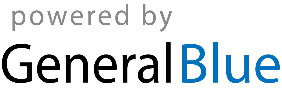 Apr 30	Walpurgis NightMay 1	Labour DayMay 18	Ascension DayMay 27	Whitsun EveMay 28	Pentecost, Mother’s DayMay 29	Whit MondayJun 6	National DayJun 23	Midsummer EveJun 24	Midsummer DayNov 3	HalloweenNov 4	All Saints’ DayNov 6	Gustavus Adolphus DayNov 11	Saint Martin’s DayDec 10	Nobel DayDec 13	Saint Lucy’s DayDec 24	Christmas EveDec 25	Christmas DayDec 26	Boxing DayDec 31	New Year’s Eve